s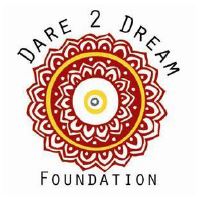 Dare 2 Dream Foundation Inc.
Committee Nomination Form 2021Nominations are called for the following positions which will become vacant at the Annual General Meeting of Dare 2 Dream on Wednesday 11th August 2021: President Secretary Committee members Nominations may be sent to the secretary, Jo Riccio via mail or email prior to the commencement of the AGM: Mail:St Dominic’s Priory College 139 Molesworth Street North Adelaide SA 5006 Email:jriccio@stdominics.sa.edu.auDARE 2 DREAM FOUNDATION INC. Nominations for Executive Committee 2021/2022I, _______________________________________________ wish to nominate for the position of ____________________________________on the Executive Committee of the Dare 2 Dream Foundation Inc. Signed________________________________ Seconded by ________________________________Date________________________________MEMBERS CONTACT DETAILS
Phone Number ________________________________Email ________________________________________